                New Direction 2020 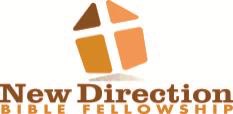        December Prayer CalendarEnding our year with Praise & Prayer from the PsalmsPsalms is the enduring Prayer Book for the People of God“Lord, Thou hast been our dwelling place in all generations”  - Psalms 90:1#NDBFPRAYERCALENDAR     DATEPRAYER FOCUS: Praise is the center of it all.DECEMBER    1Praise for the glory of God’s Name (Psalms 8:1)DECEMBER    2Praise for Success. (Psalms 1:3)DECEMBER    3Praise for Chastening (Psalms 94: 12-13)DECEMBER    4Praise for Holiness (Psalms 29:2)DECEMBER    5Praise for Salvation (Psalms 95:1)DECEMBER    6Praise for His Prophetic Office (Psalms 22:25)DECEMBER    7Praise for His Priestly Office (Psalms 40:6-8)DECEMBER    8Praise for His Kingly Office (Psalms 72:7)DECEMBER    9Praise for His Suffering (Psalms 119:50)DECEMBER  10  Praise for His Resurrection (Psalms 16:10)DECEMBER  11Praise for Instruction (Psalms 19: 11-13)DECEMBER  12   Praise for Comely (Psalms 145)DECEMBER  13Praise for Thanksgiving (Psalms 9:1-2) DECEMBER  14Praise for Penitence (Psalms 6: 4-5)DECEMBER  15Praise for Trust (Psalms 3:3)DECEMBER  16Praise for when we are in Destress (Psalms 4:8)DECEMBER  17Praise for Aspiration (Psalms 33:6)DECEMBER  18Praise for History (Psalms 78: 1-8)DECEMBER  19Praise for Prophecy (Psalms 118: 1-4)DECEMBER  20Praise for Mercy (Psalms 13:5)DECEMBER  21Praise for Holy Leaders (Psalms 139:24)DECEMBER  22Praise for Obedience (Psalms 139:23)DECEMBER  23Praise for Love (Psalms 146:8-9)DECEMBER  24Praise for Peace (Psalms 85: 8-9)DECEMBER  25Praise for being restored by our Blessed Redeemer (Psalms 16:9-11)DECEMBER  26Praise for The Good Shephard giving his Life. (Psalms 22:22-31)DECEMBER  27Praise for The Good Shephard keeping us. (Psalms 23)DECEMBER  28Praise for The Chief Shephard rewarding his sheep. (Psalms 24)DECEMBER  29Praise for The Song in our Hearts. (Psalms 95: 1-3)DECEMBER  30Praise for The Glory due his Name (Psalms 29:2) DECEMBER 31Praise God for the Psalms that portrays Jesus Christ our all in all. (Psalms 90: 1-2) (Psalms 91: 1-2) 